Produktdetailseite – Inhalt – Leitfaden zur ErstellungÜberschrift/Titel:EuroCellUntertitel:Die EuroCell ist das Einstiegsmodell für elektrochemische Korrosionsmessungen an zylindrischen Probenkörpern.Bildunterschriften - 5 Bilder sollten angestrebt werden, z.B. mit verschiedenen Optionen des Produktes: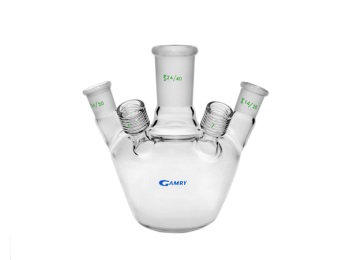 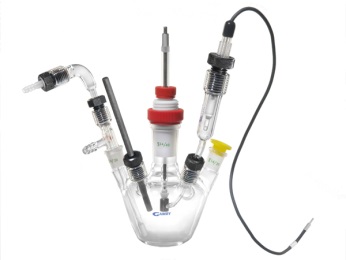 Euro Cell Mild Steel Sample P/N 410 Alabama Specialty Products Working Electrode Graphite Counter Electrode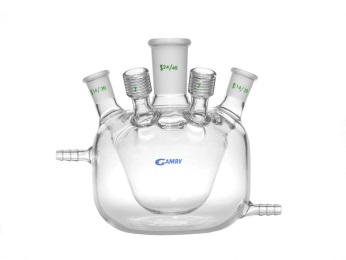 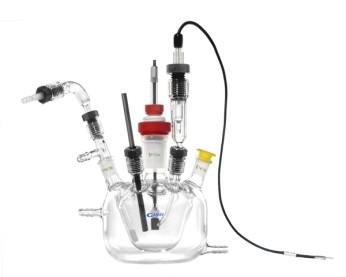 Jacketed Euro Cell Bubbler Adapter Reference Electrode Bridge TubeKurztext:Die EuroCell ist für elektrochemische Korrosionsmessungen in 125 ml – 175 ml Elektrolytvolumen ausgelegt. Die Bestandteile der EuroCell sind dabei nach höchster chemischer Beständigkeit ausgewählt, erlauben aber trotzdem nicht den Einsatz in Flusssäure (HF) oder in extrem alkalischen Elektrolyten.ausführliche Produktbeschreibung:Die verwendete zylindrische Arbeitselektrode (820-05 = C1018 P/N 410 Series; L 12,7 mm; Ø 9,5 mm; 3-48 Innengewinde) von Alabama Specialty Products kann in der EuroCell mit minimal 125 ml oder maximal 175 ml Elektrolytvolumen in Kontakt treten. Die aus Pyrex® gefertigte EuroCell verfügt über insgesamt sieben Anschlüsse. Zwei Glashülsen mit einem Innengewinde der ACE GLASS INC. Vineland / NJ ( #7 Ace - Thred), zwei 14/20 Schliffhülsen und eine 24/40 Schliffhülse.Die vertikale 24/40 Schliffhülse im Zentrum beherbergt einen Adapter (935-05 = Adapter, 24/40 auf Ø 8 mm Rohr) für ein Glasrohr (930-39 = Tube, Glass, Electr. Holder, EuroCell), in dessen Mitte mit einer Gewindestange (820-36 = Gewindestange) die Arbeitselektrode angeschraubt werden kann. Damit nur die Arbeitselektrode und nicht etwa die metallische Gewindestange mit dem Elektrolyten in Kontakt tritt, sind oberhalb und unterhalb des Glasrohrs zwei (820-04 = Sample Rod Centering Washer; 820-01 = Teflon Compression Gasket) Dichtungselemente aus Teflon vorgesehen, die mit einer Mutter (850-05 = Hex 8-32 x 12,7 mm) gegen die Arbeitselektrode gekontert werden.Ein seitlich abgehender #7 Ace – Thred dient der Unterbringung einer Luggin-Kapillare (930-45 = Reference Electrode Bridge Tube) zur Verwendung mit einer Gamry Referenzelektrode, die über den einzigen #11 Ace – Thred mit der entsprechenden Gewindebuchse in der Luggin-Kapillare gehalten wird. Der zweite #7 Ace - Thred befestigt einen Graphitstab zur Verwendung als Gegenelektrode.Ein 14/20 Kern / #7 Ace – Thred – Adapter mit seitlicher Schlaucholive (930-33 = Gas Flow Adapter) dient der Unterbringung einer Inertgaszuführung, zum Spülen über einen Düsenrohr mit Fritte (930-40 = Bubbler), als Schutzgasvorlage oder zum Entlüften. Der zweite Anschluss über die 14/20 Schliffhülse dient als Zusatz für Temperaturmessungen, der Zugabe von Reagentien oder ebenfalls zum Entlüften. Der Anschluss kann aber auch mit Stopfen aus Polyethylen verschlossen werden.Technische Spezifikationen:DIMENSIONEN (cm)	Ø 6 x 22 (H)DIMENSIONEN JACKETED (cm)	Ø 11,5 x 23 (H)SYSTEMVolumen (ml)	125 – 175Anschluss Arbeitselektrode (Typ)	24/40 SchliffhülseAnschluss Arbeitselektrode (Ø / mm)	7 – 9Anschluss Arbeitselektrode (L / mm)	> 50Elektrodenoberfläche	ca. 5 cm2Anschluss Luggin Kapillare (Typ)	#7 Ace – ThredLuggin Kapillare / Elektrolyt Kontakt	Vycor® Disk Ø, 3,5 mmAnschluss Referenzelektrode (Typ)	#11 Ace – ThredAnschluss Referenzelektrode (Ø / mm)	9 – 11,5Anschluss Gegenelektrode (Typ)	#7 Ace – ThredGegenelektrode	150 mm Graphit-Stab / Ø 6,3 mmAnschluss Inertgasspülung (Typ)	14/20 HülseInertgasspülung	14/20 Kern / #7 Ace  – Adapter mit	seitlicher Schlaucholive (Spülen /	Vorlage / Entlüften)Zusatzanschluss (Typ)	14/20 Hülse / 5x PE-StopfenOptionen/Zubehör:Interface 1000 [Link Interface 1000]Multichannel Potentiostat [Link Multichannel Potentiostat]Reference 600 [Link Reference 600]Reference 3000 [Link Reference 3000]ECM8 [Link ECM8]Vista Shield Faraday Cage [Link VistaShield]Reference Electrodes[Link Reference electrodes]Jacketed Euro Corrosion Cell Kit (excludes reference electrode) [990-203] [kein Link]Euro Corrosion Cell Stand Kit (for non-jacketed cell) [990-202] [kein Link]Standard Euro Corrosion Cell [930-30] [kein Link]Jacketed Euro Corrosion Cell [930-41] [kein Link]C1018  Mild Steel Sample [820-05] [kein Link]Sample Rod for Euro Cylindrical Specimen Holder, Stainless Steel [820-36] [kein Link]Hex Nut for Sampling Rod, Stainless Steel [850-05] [kein Link]Teflon Gasket for Sample Rod [820-01] [kein Link]Centering Washer for Sample Rod [820-04] [kein Link]Glass Electrode Holder [930-39] [kein Link]24/40 Teflon Adaptor for Glass Electrode Holder [935-05] [kein Link]Graphite Rod, Counter Electrode, 6 inch [935-14] [kein Link]Reference Electrode Bridge Tube with Vycor Frit [930-45] [kein Link]Bubbler, fritted [930-40] [kein Link]14/20 Adaptor for Bubbler [930-33] [kein Link]# 7 Ace-Thred Bushing with O-Ring [935-52] [kein Link]# 11 Ace-Thred Bushing with O-Ring [935-53] [kein Link]Counter Electrode Bridge Tube Kit [990-194] [kein Link]Bubbler Hose Connector for # 7 Ace –Thred [935-54] [kein Link]PE Stopper for NS14/20 joint [935-59] [kein Link]Saturated Calomel (SCE) Reference Electrode [930-03] [kein Link]Silver/Silver Chloride Reference Electrode [930-15] [kein Link]Mercury Sulfate Reference Electrode (chloride free) [930-29] [kein Link]Hg/HgO  reference electrode [932-08] [kein Link]Silver/Silver+ non-aquos Reference electrode [930-59] [kein Link]SCE Reference Electrode Filling Solution (120 ml) [955-02] [kein Link]Ag/AgCl Filling solution (120ml) [955-04] [kein Link]Vycor Frit with Teflon Heat-Shrink Tube, 3.5 mm (5) [955-03] [kein Link]Electroporous KT Glass Disk Frit for reference electrodes [955-07] [kein Link]Applikationen:Basics of Electrochemical Impedance Spectroscopy [Link AN 5657]Equivalent Circuit Modeling in EIS [Link AN 5658]Comparison of Corrosion Rate Calculated by EFM, LPR and EIS [Link AN 5660]Tsujikawa-Hisamatsu-Electrochemical (THE) Method for Crevice Corrosion Repassivation Potentials [Link AN 5671]Basics of Electrochemical Corrosion Measurements [Link AN 5677]EIS Measurement of a Very Low Impedance Lithium Ion Battery [Link AN 5682]Steps for Creating an Application Using GamryCOM [Link AN 5687]Measuring the Impedance of Your Reference Electrode [Link AN 5697]Testing Super-Capacitors: Part 1 – CV, EIS and Leakage Current [Link AN 5710]Demystifying Transmission Lines: What are they? Why are they useful? [Link AN 5711]OptiEIS™ – A Multisine Implementation [Link AN 5718]Testing Super-Capacitors: Part 2 – CCD and Stacks [Link AN 5724]Measuring Surface Related Currents using Digital Staircase Voltammetry [Link AN 5731]Testing Super-Capacitors: Part 3 – Electrochemical Impedance Spectroscopy [Link AN 5732]How Cabling and Signal Amplitudes Affect EIS Results [Link AN 5747]Testing Lithium-Ion Batteries [Link AN 5748]The Art of Electrochemistry in an Autoclave [Link AN 5751]Getting Started With Your First Experiment: DC105 Corrosion Techniques – Polarization Resistance [Link AN 5754]Getting Started With Your First Experiment: EIS300 Electrochemical Impedance Techniques – Potentiostatic Electrochemical Impedance Spectroscopy [Link AN 5755]The Implementation of Transmission Lines Using Generalized Circuit Blocks [Link AN 5757]Use of Transmission Lines for Electrochemical Impedance Spectroscopy [Link AN 5758]A Snapshot of Electrochemical Impedance Spectroscopy [Link AN 5759]Determination of the correct value of Cdl from the impedance results fitted by the commercially available software [Link AN 5760]EIS of Organic Coatings and Paints [Link AN 5763]